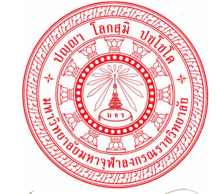 แบบตรวจติดตามและประเมินผล (Checklist)การดำเนินการประกันคุณภาพการศึกษาภายใน ระดับวิทยาเขต ประจำปีการศึกษา ๒๕๖๖มหาวิทยาลัยมหาจุฬาลงกรณราชวิทยาลัย  วิทยาเขตสุรินทร์ส่วนงานรับผิดชอบหลัก : สำนักวิชาการวิทยาเขตสุรินทร์ผู้รับผิดชอบ/ผู้ประสานงานตัวบ่งชี้ :  สำนักวิชาการวิทยาเขตสุรินทร์  	๑. นายเขมกร   อุส่าห์ดี		นักวิชาการศึกษาชำนาญการองค์ประกอบ/ตัวบ่งชี้/เกณฑ์มาตรฐานค่าคะแนนค่าคะแนนค่าคะแนนเอกสาร/หลักฐานที่ควรมีองค์ประกอบ/ตัวบ่งชี้/เกณฑ์มาตรฐานมีครบมีบางส่วนไม่มีเอกสาร/หลักฐานที่ควรมีองค์ประกอบ/ตัวบ่งชี้/เกณฑ์มาตรฐาน(2)(1)(0)เอกสาร/หลักฐานที่ควรมีองค์ประกอบที่ ๕ การบริหารจัดการองค์ประกอบที่ ๕ การบริหารจัดการองค์ประกอบที่ ๕ การบริหารจัดการองค์ประกอบที่ ๕ การบริหารจัดการองค์ประกอบที่ ๕ การบริหารจัดการตัวบ่งชี้ที่ ๕.๒ ระบบการประกันคุณภาพหลักสูตรตัวบ่งชี้ที่ ๕.๒ ระบบการประกันคุณภาพหลักสูตรตัวบ่งชี้ที่ ๕.๒ ระบบการประกันคุณภาพหลักสูตรตัวบ่งชี้ที่ ๕.๒ ระบบการประกันคุณภาพหลักสูตรตัวบ่งชี้ที่ ๕.๒ ระบบการประกันคุณภาพหลักสูตร๑. มีระบบและกลไกในการดำเนินการประกันคุณภาพหลักสูตรให้เป็นไปตามองค์ประกอบการประกันคุณภาพหลักสูตร๕.๒.๑-๑ ข้อบังคับว่าด้วยการประกันคุณภาพการศึกษา พ.ศ. ๒๕๕๗๕.๒.๑-๒ แผนยุทธศาสตร์การประกันคุณภาพการศึกษา มจร พ.ศ. ๒๕๖๖-๒๕๗๐๕.๒.๑-๓ คู่มือการประกันคุณภาพการศึกษาภายใน สกอ. และ มจร พ.ศ. ๒๕๕๙ และ พ.ศ. ๒๕๖๒๕.๒.๑-๔ ประกาศมหาวิทยาลัย เรื่อง เป้าหมายของตัวบ่งชี้ประกันคุณภาพการศึกษา ปีการศึกษา ๒๕๖๔-๒๕๖๕๕.๒.๑-๕ ปฏิทินการดำเนินงานประกันคุณภาพการศึกษาภายใน  ตารางกิจกรรมการดำเนินงาน และแผนผังขั้นตอนการปฏิบัติงานประกันคุณภาพ ปีการศึกษา ๒๕๖๕๕.๒.๑-๖ แผนพัฒนาคุณภาพ (Improvement Plan) ปีการศึกษา ๒๕๖๖ (จากผลการประเมินคุณภาพ ปีการศึกษา ๒๕๖๗)๒. มีคณะกรรมการกำกับ ติดตามการดำเนินงานให้เป็นไปตามระบบที่กำหนดในข้อ ๑ และรายงานผลการติดตามให้กรรมการประจำคณะเพื่อพิจารณาทุกภาคการศึกษา๕.๒.๒-๑ คำสั่งมหาวิทยาลัย เรื่อง แต่งตั้งคณะอนุกรรมการประกันคุณภาพการศึกษา ประจำวิทยาเขตสุรินทร์๕.๒.๒-๒ คำสั่งแต่งตั้งคณะทำงานจัดทำแผนพัฒนาคุณภาพ (Improvement Plan) ปีการศึกษา ๒๕๖๖ (จากผลการประเมินคุณภาพ ปีการศึกษา ๒๕๖๕)๕.๒.๒-๓ คำสั่งวิทยาเขตสุรินทร์ เรื่อง แต่งตั้งคณะกรรมการประจำวิทยาลัยสงฆ์สุรินทร์๕.๒.๒-๔ รายงานผลการสำรวจสถานะหลักสูตรเพื่อพัฒนาคุณภาพการบริหารจัดการหลักสูตร ประจำปีการศึกษา ๒๕๖๖๕.๒.๒-๕ รายงานการประชุมคณะอนุกรรมการประกันคุณภาพการศึกษา ประจำวิทยาเขตสุรินทร์๕.๒.๒-๖ รายงานการประชุมคณะกรรมการประจำวิทยาลัยสงฆ์สุรินทร์๓. มีการจัดสรรทรัพยากรเพื่อสนับสนุนการดำเนินงานของหลักสูตรให้เกิดผลตามองค์ประกอบการประกันคุณภาพหลักสูตร๕.๒.๓-๑ แผนปฏิบัติการประจำปี วิทยาเขตสุรินทร์ ปีงบประมาณ ๒๕๖๖๕.๒.๓-๒ แผนปฏิบัติการประจำปี วิทยาเขตสุรินทร์ ปีงบประมาณ ๒๕๖๗๕.๒.๓-๓ กรอบการจัดสรรงบประมาณรายจ่ายประจำปีงบประมาณ ๒๕๖๖๕.๒.๓-๔ กรอบการจัดสรรงบประมาณรายจ่ายประจำปีงบประมาณ ๒๕๖๗๔. มีการประเมินคุณภาพหลักสูตรตาม มคอ.๗ ตามกำหนดเวลาทุกหลักสูตร และรายงานผลการประเมินให้กรรมการประจำคณะเพื่อพิจารณา๕.๒.๔-๑ คำสั่งแต่งตั้งคณะกรรมการตรวจประเมินคุณภาพการศึกษาภายในระดับหลักสูตร ปีการศึกษา ๒๕๖๖๕.๒.๔-๒ สรุปผลการตรวจประเมินคุณภาพการศึกษาภายใน ระดับหลักสูตร ประจำปีการศึกษา ๒๕๖๖๕. นำผลการประเมินและข้อเสนอแนะจากกรรมการประจำคณะมาปรับปรุงหลักสูตรให้มีคุณภาพดีขึ้นอย่างต่อเนื่อง๕.๒.๕-๑ แผนพัฒนาคุณภาพ (Improvement Plan) ปีการศึกษา ๒๕๖๖ (จากผลการประเมินคุณภาพ ปีการศึกษา ๒๕๖๕)๕.๒.๕-๒ สรุปผลการตรวจประเมินคุณภาพการศึกษาภายในระดับหลักสูตร ปีการศึกษา ๒๕๖๕๕.๒.๕-๓ สรุปผลการตรวจประเมินคุณภาพการศึกษาภายในระดับหลักสูตร ปีการศึกษา ๒๕๖๖๕.๒.๕-๔ รายงานการประชุมคณะกรรมการประจำวิทยาลัยสงฆ์สุรินทร์๕.๒.๕-๕ รายงานการประชุมคณะกรรมการประจำวิทยาเขตสุรินทร์๖. มีผลการประเมินคุณภาพทุกหลักสูตรผ่านองค์ประกอบที่ ๑ การกำกับมาตรฐาน๕.๒.๖-๑ รายงานสรุปผลการตรวจประเมินคุณภาพการศึกษาภายใน ระดับหลักสูตร ประจำปีการศึกษา ๒๕๖๖ ในระบบ MCU e-SARตัวบ่งชี้ที่ ๕.๓ ผลการดำเนินการเครือข่ายความร่วมมือในประเทศหรือต่างประเทศ๕.๓-๑ บันทึกข้อตกลงความร่วมมือทางวิชาการ มจร วิทยาเขตสุรินทร์ กับ สำนักงานเขตพื้นที่การศึกษา๕.๓-๒ บันทึกข้อตกลงความร่วมมือว่าด้วยการทำนุบำรุงศิลปะและวัฒนธรรม ตัวบ่งชี้ที่  ๕.๔ ผลงานด้านการศึกษา วิจัย บริการวิชาการและทำนุบำรุงศิลปวัฒนธรรมที่ได้รับรางวัลระดับชาติหรือนานาชาติ๕.๔-๑ รางวัลเสาเสมาธรรมจักร พระราชวิมลโมลี,ผศ.ดร.๕.๔.๒ รางวัลเพชรแห่งแผ่นดิน พระปลัดวัชระ วชิรญาโณ,ผศ.ดร.๕.๔.๓ รางวัลเสาเสมาธรรมจักร พระปลัดวัชระ วชิรญาโณ,ผศ.ดร.